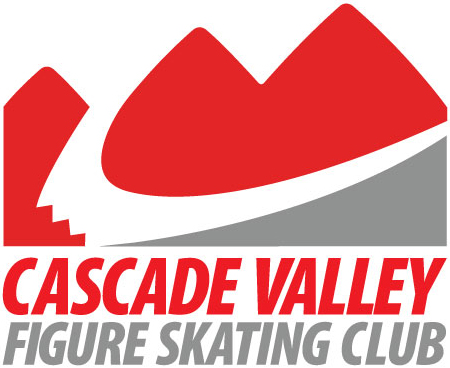 IJS Protocol for Test Credit Request Form Athletes’ Name: USFSA Member #:Parent: E-mail Contact: Phone Contact: Requesting Test Credit for: Coaches Name: E-mail Contact: Phone Contact:   I verify that the athlete listed above is eligible to receive Test Credit through IJS protocol. I have seen the unaltered and correct scores, which match the protocol the athlete is submitting. I understand that altering a protocol sheet to meet the test requirement is considered an ethics violation of U.S. Figure Skating and The Professional Skaters Association. Please submit copy to CVFSC Board of Directors for our recordsCoach Signature:USFSA #: PSA #: Name of Competition: Date of Competition: